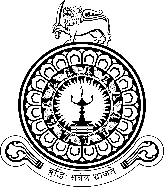 DEPARTMENT OF INTERNATIONAL RELATIONSFACULTY OF ARTSUNIVERSITY OF COLOMBO, SRI LANKAAPPLICATION FOR REGISTRATION FOR MASTER OF ARTS IN INTE RNATIONAL RELATIONS – 2021/2022Name in Full (Underline Surname)	:Rev. / Mr. / Mrs. / Miss			:Postal Address				:Date of Birth				:N.I.C No					:Previous Publication or Research Experience, if any	:Present Post and Official Address		:Telephone Number / Mobile Number	:Email Address	  :Are you registered for a Postgraduate degree or any other examination at this University or at any other University? If so, give details	:I certify that above information given by me is true and accurate to the best of my knowledge and I am prepared to abide by the rules and regulation governing the registration and the award of Higher Degree of the University of Colombo.    Date: 																						    Signature(To be used by the University Authorities only)Observation of the Head of the Department    Date: 					  															     Signature of the Head of the DepartmentDegree obtained & Postgraduate QualificationName of the UniversityClass ( if 2nd Class, state whether Upper of Lower)YearDuration of the CourseSubject Offered